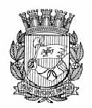 Publicado no D.O.C. São Paulo, 178, Ano 60, Quinta-feira.24 de Setembro de 2015Gabinete do Prefeito, Pág.01PORTARIA 387, DE 23 DE SETEMBRO DE 2015NADIA CAMPEÃO, Prefeita em Exercício do Município deSão Paulo, usando das atribuições que lhe são conferidas por lei,RESOLVE:Designar o senhor ROMILDO DE PINHO CAMPELLO, RF823.671.2, Secretário Adjunto da Secretaria Municipal do Verdee do Meio Ambiente, na qualidade de representante do suplentedo Prefeito, para integrar o Comitê da Bacia Hidrográfica do AltoTietê, nos termos da Portaria 956-PREF, de 31 de agosto de 2011.PREFEITURA DO MUNICÍPIO DE SÃO PAULO, aos 23 desetembro de 2015, 462° da fundação de São Paulo.NADIA CAMPEÃO, Prefeita em ExercícioSecretarias, Pág. 03PORTARIA 1420, DE 23 DE SETEMBRO DE 2015FRANCISCO MACENA DA SILVA, Secretário do Governo Municipal,no uso da competência que lhe foi conferida pelo Decreto53.692, de 8.1.2013,RESOLVE:Exonerar a senhora MARIA ROSA COENTRO, RG 11.144.989-3, do cargo de Coordenador I, Ref. DAS-11, do Centro de FormaçãoCultural de Cidades Tiradentes, da Coordenadoria de Ensino,Pesquisa e Cultura, da Fundação Paulistana de Educação, Tecnologiae Cultura, da Secretaria Municipal do Desenvolvimento,Trabalho e Empreendedorismo, constante da Lei 16.115/2015 edo Decreto 56.071/2015.SECRETARIA DO GOVERNO MUNICIPAL, aos 23 de setembrode 2015.FRANCISCO MACENA DA SILVA, Secretário do GovernoMunicipal.TÍTULO DE NOMEAÇÃO 748, DE 23 DE SETEMBRO DE 2015FRANCISCO MACENA DA SILVA, Secretário do GovernoMunicipal, no uso da competência que lhe foi conferida peloDecreto 53.692, de 08.01.2013,RESOLVE:NOMEARSECRETARIA MUNICIPAL DO DESENVOLVIMENTO, TRABALHOE EMPREENDEDORISMO1 – MARIA ROSA COENTRO, RG 11.144.989-3, para exercero cargo de Coordenador, Ref. DAS-15, da Coordenadoria deAdministração e Finanças, da Fundação Paulistana de Educação,Tecnologia e Cultura, da Secretaria Municipal do Desenvolvimento,Trabalho e Empreendedorismo, constante da Lei16.115/2015 e do Decreto 56.071/2015.2 – BRUNO RUIZ SEGANTINI, RG 44.924.323-0-SSP/SP, paraexercer o cargo de Assessor Técnico-Jurídico II, Ref. DAS-12, daAssessoria Técnico-Jurídica, do Gabinete do Diretor, da FundaçãoPaulistana de Educação, Tecnologia e Cultura, da SecretariaMunicipal do Desenvolvimento, Trabalho e Empreendedorismo,constante da Lei 16.115/2015 e do Decreto 56.071/2015.SECRETARIA DO GOVERNO MUNICIPAL, aos 23 de setembrode 2015.FRANCISCO MACENA DA SILVA, Secretário do GovernoMunicipal.Secretarias, Pág. 04DESENVOLVIMENTO,TRABALHOE EMPREENDEDORISMOGABINETE DO SECRETÁRIOSISTEMA MUNICIPAL DE PROCESSOS - SIMPROCDESPACHOS: LISTA 2015-2-172SUPERVISAO GERAL DE ABASTECIMENTOENDERECO: .PROCESSOS DA UNIDADE SDTE/ABAST/FEIRA/SUP2015-0.117.482-3 SUPERVISAO GERAL DE ABASTECIMENTODEFERIDOA VISTA DOS ELEMENTOS, REVOGO A PERMISSAO DE USOOUTORGADA AO FEIRANTE ELISANGELA SANTESSO, COM OCONSEQUENTE CANCELAMENTO DA MATRICULA 020.396-01-5, NOS TERMOS DOS ARTS. 21 E 24, INCISO V DO DECRETO48.172/07, A PARTIR DE 21.09.2015, E ENCAMINHAMOS OPRESENTE PARA PROVIDENCIAR A COBRANCA DOS DEBITOSEXISTENTES2015-0.119.384-4 RILDO URBANO AIRESDEFERIDOA VISTA DOS ELEMENTOS E NOS TERMOS DO ARTIGO 18,DO DECRETO 48.172/07, AUTORIZADA A TRANSFERENCIA DAMATRICULA 000.234-04-4, DE RILDO URBANO AIRESPARAMARIA WILMA DE LIMA OLVEIRA 22581472120, SATISFEITASAS DEMAIS EXIGENCIAS LEGAIS2015-0.163.833-1 MARLENE MARQUES SILVADEFERIDOAUTORIZADO O AUMENTO DE METRAGEM DE 02X02 PARA04X02, N(S) FEIRA(S) LIVRE(S) 1108-8-IQ, 5098-9-PE, 6092-5-IQ E 7106-4-PE, NA MATRICULA 015.908-01-1, GRUPO DECOMERCIO 02-002015-0.219.240-0 ANDREA DE JESUS CARDOSODEFERIDOA VISTA DAS INFORMACOES E NOS TERMOS DO ART. 18 E24, INCISO VI, DO DECRETO 48.172/07, AUTORIZADA A TRANSFERENCIADA MATRICULA 006.520-05-7, DE ANDREA DE JESUSCARDOSO PARA H F J -COMERCIO DE OVOS LTDA.-ME, BEMCOMO, A INCLUSADO DO PREPOSTO ANDREA DE JESUS CARDOSO,SATISFEITAS AS DEMAIS EXIGENCIAS LEGAIS2015-0.223.127-8 JOSE DOMINGOS FERREIRADEFERIDOAUTORIZADO O AUMENTO DE METRAGEM DE 04X02 PARA06X02, N(S) FEIRA(S) LIVRE(S) 1154-1-SE, NA MATRICULA204.485-01-0, GRUPO DE COMERCIO 16-002015-0.225.726-9 HJ COMERCIO DE FRUTAS LTDADEFERIDOAUTORIZADO O AUMENTO DE METRAGEM DE 02X02 PARA06X02, N(S) FEIRA(S) LIVRE(S) 1154-1-SE, NA MATRICULA005.832-03-9, GRUPO DE COMERCIO 04-002015-0.225.728-5 HJ COMERCIO DE FRUTAS LTDADEFERIDOAUTORIZADO O AUMENTO DE METRAGEM DE 02X02 PARA06X02, N(S) FEIRA(S) LIVRE(S) 1154-1-SE, NA MATRICULA002.414-03-1, GRUPO DE COMERCIO 04-002015-0.226.552-0 FAUSTO FERREIRA FILHODEFERIDOA VISTA DOS ELEMENTOS E NOS TERMOS DO ARTIGO 18,DO DECRETO 48.172/07, AUTORIZADA A TRANSFERENCIA DAMATRICULA 002.680-01-7, DE FAUSTO FERREIRA FILHO PARAJESSICA TORRES DE LIMA 3985225800, SATISFEITAS AS DEMAISEXIGENCIAS LEGAIS2015-0.226.768-0 SERGIO LUIZ BANDEIRA DO VALEDEFERIDOAUTORIZADO O AUMENTO DE METRAGEM DE 02X02 PARA06X02, N(S) FEIRA(S) LIVRE(S) 1154-1-SE, NA MATRICULA000.733-03-2, GRUPO DE COMERCIO 04-002015-0.242.626-5 MARIA JOSE BARBOSA DOS SANTOSDEFERIDOAUTORIZADA A ADEQUACAO DO GRUPO DE COMERCIODE 15-01 PARA 15-02, NA(S) FEIRA(S) LIVRE(S) 7161-7-G, COMA METRAGEM 02X02, NA MATRICULA 025.349-01-52015-0.242.965-5 MARIA RAIMUNDA ELOI BORGESDEFERIDOAUTORIZADA A ALTERACAO DO GRUPO DE COMERCIO DE21-02 PARA 17-00, BEM COMO, O AUMENTO DE METRAGEM,COM BASE NO ART. 7 DO DECRETO 48.172/07, DE 02X02 PARA04X02, NA(S) FEIRA(S) LIVRE(S) 1165-7-IT, NA MATRIC ULA DEFEIRANTE 021.187-01-02015-0.243.505-1 MAURICELIO VIANA BEZERRADEFERIDOAUTORIZADA A ALTERACAO DO GRUPO DE COMERCIO DE21-02 PARA 17-00, BEM COMO, O AUMENTO DE METRAGEM,COM BASE NO ART. 7 DO DECRETO 48.172/07, DE 02X02 PARA04X02, NA(S) FEIRA(S) LIVRE(S) 1218-1-PR,3158-5-PJ, 4124-6-PJ, 5066-0-PJ, 6072-0-PR E 7109-9-PJ, NA MATRICULA DEFEIRANTE 017.098-01-72015-0.245.751-9 LUSIMAR FERREIRA DA SILVADEFERIDOAUTORIZADA A SOLICITACAO INICIAL PARA VINCULARAS MATRICULAS 013.169-02-5 E 015.657-01-9 AO VEICULORENAVAM 509713734Licitações, Pág.78DESENVOLVIMENTO,TRABALHOE EMPREENDEDORISMOGABINETE DO SECRETÁRIODESPACHO DA SECRETÁRIA ADJUNTA2014–0.299.153-0SDTE – Pregão Eletrônico para Aquisição de Caixas Plásticase Paletes – Homologação – I – No exercício da competênciaque me foi atribuída pela Portaria 040/2013/SDTE-GAB,à vista dos elementos de convicção constantes no presente,especialmente a Ata da Sessão Pública do Pregão Eletrônico,que ora acolho, firmado pelo Pregoeiro e Equipe de Apoio, nostermos do que dispõe a Portaria nº 103/2015-SDTE-GABINETE,HOMOLOGO a adjudicação procedida no PREGÃO ELETRÔNICONº 004-A/SDTE/2015 – tipo Menor Preço Total Por Itens, queobjetivou a contratação de empresa para aquisição de CaixasPlásticas e paletes, conforme as condições constantes do ANEXOI do EDITAL, em favor da vencedora do certame, à empresaMegacom Comércio e Serviços Eireli, inscrita no CNPJ/MF sob onº 18.912.372/0001-50, no valor total de R$ 106.639,00 (centoe seis mil seiscentos e trinta e nove reais). II – Dessa forma, AUTORIZOa emissão da respectiva Nota de Empenho, nos termosdo Decreto Municipal n° 55.839/2015, que fixa normas referentesà execução orçamentária e financeira para o exercício de2015, que onerará a seguinte dotação orçamentária: 30.10.08.605.3011.4.301.3.3.90.30.00.00 do presente exercício financeiro.